Πληροφορίες:  	1094ΚΟΙΝ:	Πίνακας Αποδεκτών: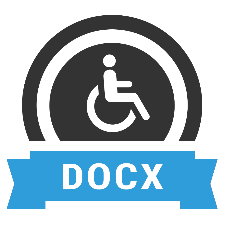 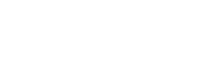 